SUNDAYSUNDAYMONDAYTUESDAYWEDNESDAYTHURSDAYFRIDAYSATURDAY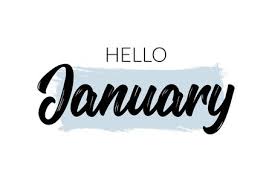 2CENTERCLOSED2CENTERCLOSED3 Foot Care with                 Alisha By apt8:00 Billiards12:00 Senior belly dancers48:00 Billiards9:00 Exercise10:00 Tai chi10:00 Crafts10:00 Computers2:00 Meditation 4:00 Yoga5   MASSAGE   THERAPY BY Evelyn Crist Call to Schedule (by apt only) 503.961.53228:00 Billiards 1:00 Hand & Foot Card Game1:00 Sudoku69:00 Exercise class10:00 Bingo11:00 BandPalliative care A Lunch time conversation 1:00 Line Dancing(Wear STRIPES)86PMSQUARE DANCING86PMSQUARE DANCING98:00 Billiards9:00 Exercise class9:00 Board meeting10:00 Art & painting6:00 Pinochle10Foot Care with Alisha By apt8:00 Billiards12:00 Senior belly dancers11Foot Care with                 Alisha By apt8:00 Billiards9:00 Exercise class10:00 Tai Chi10:00 Computers4:00 Yoga12Foot Care with                 Alisha By apt8:00 Billiards 1:00 Hand & Foot Card Game1:00 Sudoku139:00 Exercise class10:00 Bingo 10:00 Avamere Senior Living11:00 Band & Root beer float 1:00 Line Dancing  (Wear PEACH) 156PMSQUARE DANCING156PMSQUARE DANCING168:00 Billiards9:00 Exercise class10:00 Art & painting6:00 Pinochle1712:00 Senior belly dancers 18Foot Care with Alisha By apt8:00 Billiards9:00 Exercise class10:00 Tai Chi10:00 Crafts4:00 Yoga198:00 Business Leaders’ Networking Group8:00 Billiards 1:00 Hand & Foot Card Game1:00 Sudoku209:00 Exercise class10:00 Bingo 10:00 Avamere Senior Living11:00 Band 1:00 Line DancingBIRTHDAY CAKEProvided by Understanding My Medicare(Wear GREY)226PMSQUARE DANCING226PMSQUARE DANCING238:00 Billiards9:00 Exercise class10:00 Art & painting6:00 Pinochle248:00 Billiards11:00 Blood Drive12:00 Senior belly dancers25 8:00 Billiards9:00 Exercise class10:00 Tai Chi10:00 Crafts10:00 Computers4:00 Yoga268:00 Billiards1:00 Hand & Foot Card Game1:00 Sudoku279:00 Exercise Class10:00 Bingo11:00 Band1:00 Line Dancing  (Wear PLAID)286PMSQUARE DANCING286PMSQUARE DANCING308:00 Billiards9:00 Exercise class10:00 Art & painting6:00 Pinochle31Foot Care with Alisha By apt8:00 Billiards12:00 Senior belly dancersJanuary Birthstone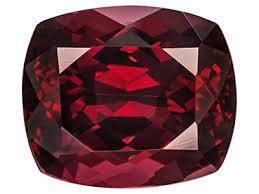 Garnet